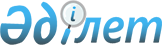 Қазақстан Республикасы Премьер-Министрінің Кеңсесі Индустриялық-инновациялық даму бөлімінің меңгерушісі орынбасарының міндеттерін атқаруды жүктеу туралыҚазақстан Республикасы Премьер-Министрінің 2007 жылғы 26 қыркүйектегі N 270-ө Өкімі



      Қазақстан Республикасы Премьер-Министрінің Кеңсесі Индустриялық-инновациялық даму бөлімінің меңгерушісі орынбасарының міндеттерін атқару Ерден Шахимарденұлы Құсайынға жүктелсін, ол бұрынғы атқарған қызметінен босатылсын.

      

Премьер-Министр


					© 2012. Қазақстан Республикасы Әділет министрлігінің «Қазақстан Республикасының Заңнама және құқықтық ақпарат институты» ШЖҚ РМК
				